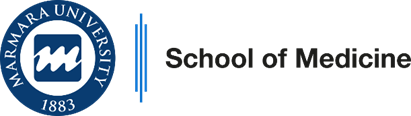 Clinical Education ProgramPhase 2 / Year 42021-2022Group 1Internal Medicine Block ProgramClinical Education ProgramPhase 2 / Year 42021-2022Group 1Internal Medicine Block ProgramClinical Education ProgramPhase 2 / Year 42021-2022Group 1Internal Medicine Block ProgramClinical Education ProgramPhase 2 / Year 42021-2022Group 1Internal Medicine Block ProgramCoordinators of ProgramProf. Ali Serdar FakCoordinators of ProgramProf. Ali Serdar FakCoordinators of ProgramProf. Ali Serdar FakCoordinators of ProgramProf. Ali Serdar Fak Coordinator of Int. Medicine-1 Clerkship Prog.  Prof. Arzu Velioğlu                                    Coordinator of Int. Medicine-1 Clerkship Prog.  Prof. Arzu Velioğlu                                   Coordinator of Int. Medicine-2 Clerkship Prog.  Assoc.Prof. Özlem ÜstayCoordinator of Int. Medicine-2 Clerkship Prog.  Assoc.Prof. Özlem ÜstayCoordinator of Year 4Assoc. Prof.Özge Keniş CoşkunCoordinator of Year 4Assoc. Prof.Özge Keniş CoşkunCoordinator of Year 4Assoc. Prof.Özge Keniş CoşkunCoordinator of Year 4Assoc. Prof.Özge Keniş CoşkunVice Coordinator of AssessmentProf. Hasan Raci Yananlı    Vice Coordinator of Student AffairsAssist. Prof. Can ErzikChief Coordinator of Clinical EducationProf. Dilek İnce GünalChief Coordinator of Clinical EducationProf. Dilek İnce GünalChief Coordinator of Clinical EducationProf. Dilek İnce GünalChief Coordinator of Clinical EducationProf. Dilek İnce GünalCo-Coordinator of Medical Education Program Evaluation and Development Commission (Undergraduate Program)   Prof. Harika Alpay Co-Coordinator of Medical Education Program Evaluation and Development Commission (Undergraduate Program)   Prof. Harika Alpay Co-Coordinator of Medical Education Program Evaluation and Development Commission (Undergraduate Program)   Prof. Harika Alpay Co-Coordinator of Medical Education Program Evaluation and Development Commission (Undergraduate Program)   Prof. Harika Alpay Vice DeansProf. Hasan Raci Yananlı                   Prof. A. Altuğ ÇinçinVice DeansProf. Hasan Raci Yananlı                   Prof. A. Altuğ ÇinçinVice DeansProf. Hasan Raci Yananlı                   Prof. A. Altuğ ÇinçinVice DeansProf. Hasan Raci Yananlı                   Prof. A. Altuğ ÇinçinDeanProf. Ümit S. ŞehirliDeanProf. Ümit S. ŞehirliDeanProf. Ümit S. ŞehirliDeanProf. Ümit S. ŞehirliINTERNAL MEDICINE BLOCK - SEMIOLOGY - GROUP  1 and 2INTERNAL MEDICINE BLOCK - SEMIOLOGY - GROUP  1 and 2INTERNAL MEDICINE BLOCK - SEMIOLOGY - GROUP  1 and 2INTERNAL MEDICINE BLOCK - SEMIOLOGY - GROUP  1 and 2INTERNAL MEDICINE BLOCK - SEMIOLOGY - GROUP  1 and 2INTERNAL MEDICINE BLOCK - SEMIOLOGY - GROUP  1 and 21. WEEK- Sep 6, 2021 – Sep 10, 2021 GROUP 1 & 21. WEEK- Sep 6, 2021 – Sep 10, 2021 GROUP 1 & 21. WEEK- Sep 6, 2021 – Sep 10, 2021 GROUP 1 & 21. WEEK- Sep 6, 2021 – Sep 10, 2021 GROUP 1 & 21. WEEK- Sep 6, 2021 – Sep 10, 2021 GROUP 1 & 21. WEEK- Sep 6, 2021 – Sep 10, 2021 GROUP 1 & 2MONDAY TUESDAY WEDNESDAY THURSDAY FRIDAY09:30- 10:20Relationship between patients and doctors:“On being a doctor”Ali Serdar FakBed-sideHistory Taking Group 2Tülin TuğlularVolkan Korten Serhan Tuğlular Mehmet KoçHaner Direskeneli Tayfur ToptaşEmel EryükselNevsun İnanç  Zekaver OdabaşıEbru AsiciogluExamination of the abdomen : Feyza GündüzBed-sideHistory Taking Group 2Tülin TuğlularAli Serdar FakDilek YavuzFatma AlibazTurgay ÇelikelOsman KöstekŞehnaz Olgun YıldızeliBaran Balcan Dilek ÇağlayıkElif Tigen Bed-sideExamination of theCardiovascular SystemGroup 1Osman YeşildağNurten SayarBeste ÖzbenAlper KepezAltuğ ÇinçinMurat SünbülEmre AslangerBatur KanarDursun AkaslanZekeriya DoğanTuba Güçtekin10:20- 11:10History taking(Practical issues)Volkan Korten (Ali Serdar Fak)Bed-sideHistory Taking Group 2Tülin TuğlularVolkan Korten Serhan Tuğlular Mehmet KoçHaner Direskeneli Tayfur ToptaşEmel EryükselNevsun İnanç  Zekaver OdabaşıEbru AsiciogluExamination of the head and neck : Fergün A. Yılmaz Bed-sideHistory Taking Group 2Tülin TuğlularAli Serdar FakDilek YavuzFatma AlibazTurgay ÇelikelOsman KöstekŞehnaz Olgun YıldızeliBaran Balcan Dilek ÇağlayıkElif Tigen Bed-sideExamination of theCardiovascular SystemGroup 1Osman YeşildağNurten SayarBeste ÖzbenAlper KepezAltuğ ÇinçinMurat SünbülEmre AslangerBatur KanarDursun AkaslanZekeriya DoğanTuba Güçtekin11:30- 12:00Orientation to Internal Medicine I & IIEducation ProgramTour of wards, departmentsAli Serdar Fak(Program Coordinator)Examination of the extremities : Haner Direskeneli (Fatma Alibaz)Bed-sideExamination of theCardiovascular SystemGroup 1Osman YeşildağNurten SayarBeste ÖzbenAlper KepezAltuğ ÇinçinMurat SünbülEmre AslangerBatur KanarDursun AkaslanZekeriya DoğanTuba Güçtekin13:30- 14:30Bed-sideHistory Taking Group 1Dilek Yavuzİzzet Hakki ArikanPamir AtagündüzFeyza GündüzArzu VelioğluLütfiye MulazımoğluSait KarakurtÖzlen AtuğAslı Tufan Çinçin (Büşra Can)Işık AtagündüzExamination of the cardiovascular system and measurement of blood pressure: Osman YeşildağBed-sideHistory TakingGroup 2Mehmet KoçHülya GözüYeşim Özen AlahdabYusuf YılmazÖzlem ÜstayFergün YılmazVedat BayoğluBerrin CeyhanDerya KocakayaUluhan SiliExamination of the chest and respiratory system: Şehnaz Olgun Yıldızeli (Sait Karakurt)Bed-sideExamination of the Cardiovascular SystemGroup 2Osman YeşildağNurten SayarBeste ÖzbenAlper KepezAltuğ ÇinçinMurat SünbülEmre AslangerBatur KanarDursun AkaslanZekeriya DoğanTuba Güçtekin14:30- 15:30Bed-sideHistory Taking Group 1Dilek Yavuzİzzet Hakki ArikanPamir AtagündüzFeyza GündüzArzu VelioğluLütfiye MulazımoğluSait KarakurtÖzlen AtuğAslı Tufan Çinçin (Büşra Can)Işık AtagündüzApproach to the patient with cardiac symptoms: Murat SünbülBed-sideHistory TakingGroup 2Mehmet KoçHülya GözüYeşim Özen AlahdabYusuf YılmazÖzlem ÜstayFergün YılmazVedat BayoğluBerrin CeyhanDerya KocakayaUluhan SiliApproach to the patient with pulmonary symptoms and signs:  Şehnaz Olgun Yıldızeli (Sait Karakurt)Bed-sideExamination of the Cardiovascular SystemGroup 2Osman YeşildağNurten SayarBeste ÖzbenAlper KepezAltuğ ÇinçinMurat SünbülEmre AslangerBatur KanarDursun AkaslanZekeriya DoğanTuba Güçtekin15:30- 16:30Approach to the patient with cardiac signs: Murat SünbülINTERNAL MEDICINE BLOCK – SEMIOLOGY - GROUP 1 & 23. WEEK- Sep 20st, 2021 – Sep 24th, 20213. WEEK- Sep 20st, 2021 – Sep 24th, 20213. WEEK- Sep 20st, 2021 – Sep 24th, 20213. WEEK- Sep 20st, 2021 – Sep 24th, 20213. WEEK- Sep 20st, 2021 – Sep 24th, 20213. WEEK- Sep 20st, 2021 – Sep 24th, 2021MONDAY TUESDAY WEDNESDAY THURSDAY FRIDAY09:30- 12:00Bed-sideExamination of the head and neckGroup 1Fergün  Yılmaz Dilek Yavuz Gogas Hülya Gözü Arzu Velioğlu Fatma Alibaz Tayfur Toptaş Emel Eryüksel Lütfiye Mülazımoğlu  Yusuf Yılmaz Zekaver Odabaşı Bed-sideExamination of the extremitiesGroup 2Haner Direskeneli  Fatma Alibaz Nevsun İnanç  Mehmet Koç Sena Tokay  Ali Serdar Fak Uluhan Sili Aslı Tufan Çinçin Dilek Barutçu AtaşBerrin Ceyhan Bed-sideExamination of the AbdomenGroup 1Özlen Atuğ Yeşim Alahdab Yusuf Yılmaz Feyza Gündüz Aslı Tufan Çinçin (Büşra Can) Buket Ertürk Şengel Rahmi AslanMelin UygurMurat TuğcuAli Serdar FakBed-sideChest and Respiratory SystemGroup 2Turgay Çelikel Berrin Ceyhan Sait KarakurtEmel EryükselAli Sedar FakVolkan Korten Sena Tokay Baran Balcan Hakkı Arıkan Mehmet Koç Bed-sideReview of the general physical examinationGroup 1Tülin TuğlularAli Serdar Fak Sait KarakurtYusuf Yılmaz Murat Sünbül Zekaver Odabaşı 
Osman Yeşildağ Volkan KortenRahmi AslanEmel Eryüksel 13:30- 14:00Bed-sideExamination of the head and neckGroup 2Hülya GözüÖzlem üstayMelin UygurIşık AtagündüzEbru AşıcıoğluFeyza GündüzHatice Gizem GünhanVedat BayoğluHüseyin ArıkanHüseyin BilginBed-sideExamination of the extremitiesGroup 1Yeşim AlahdabPamir AtagündüzArzu VelioğluNevsun İnançAslı Tufan ÇinçinTayfur ToptaşÖzlem üstayFatma AlibazOsman KöstekMehmet KoçBed-sideExamination of the AbdomenGroup 2Özlen Atuğ Yeşim Alahdab Yusuf Yılmaz Feyza Gündüz Rahmi AslanZekaver Odabaşı Elif Tigen Vedat BayoğluHülya GözüSena Tokay Bed-sideChest and Respiratory SystemGroup 1Şehnaz Yıldızeli Hüseyin BilginEmel EryükselDerya KocakayaHüseyin ArıkanBaran BalcanOsman KöstekÖzlem üstayAslı Tufan ÇinçinBuket Ertürk ŞengelBed-sideReview of the general physical examinationGroup 2Fergün A. Yılmaz Dilek Yavuz Gogas Hülya Gözü Fatma Alibaz Tayfur Toptaş Emel Eryüksel Lütfiye Mülazımoğlu  Yusuf YılmazElif Tigen            Zekaver Odabaşı14:00- 16:30Bed-sideExamination of the head and neckGroup 2Hülya GözüÖzlem üstayMelin UygurIşık AtagündüzEbru AşıcıoğluFeyza GündüzHatice Gizem GünhanVedat BayoğluHüseyin ArıkanHüseyin BilginBed-sideExamination of the extremitiesGroup 1Yeşim AlahdabPamir AtagündüzArzu VelioğluNevsun İnançAslı Tufan ÇinçinTayfur ToptaşÖzlem üstayFatma AlibazOsman KöstekMehmet KoçBed-sideExamination of the AbdomenGroup 2Özlen Atuğ Yeşim Alahdab Yusuf Yılmaz Feyza Gündüz Rahmi AslanZekaver Odabaşı Elif Tigen Vedat BayoğluHülya GözüSena Tokay Bed-sideChest and Respiratory SystemGroup 1Şehnaz Yıldızeli Hüseyin BilginEmel EryükselDerya KocakayaHüseyin ArıkanBaran BalcanOsman KöstekÖzlem üstayAslı Tufan ÇinçinBuket Ertürk ŞengelBed-sideReview of the general physical examinationGroup 2Fergün A. Yılmaz Dilek Yavuz Gogas Hülya Gözü Fatma Alibaz Tayfur Toptaş Emel Eryüksel Lütfiye Mülazımoğlu  Yusuf YılmazElif Tigen            Zekaver OdabaşıINTERNAL MEDICINE BLOCK - INTERNAL MEDICINE-1 - GROUP 1INTERNAL MEDICINE BLOCK - INTERNAL MEDICINE-1 - GROUP 1INTERNAL MEDICINE BLOCK - INTERNAL MEDICINE-1 - GROUP 1INTERNAL MEDICINE BLOCK - INTERNAL MEDICINE-1 - GROUP 1INTERNAL MEDICINE BLOCK - INTERNAL MEDICINE-1 - GROUP 1INTERNAL MEDICINE BLOCK - INTERNAL MEDICINE-1 - GROUP 1INTERNAL MEDICINE BLOCK - INTERNAL MEDICINE-1 - GROUP 1INTERNAL MEDICINE BLOCK - INTERNAL MEDICINE-1 - GROUP 13. WEEK   - Sep 27th, 2021 – Oct 1th, 20213. WEEK   - Sep 27th, 2021 – Oct 1th, 20213. WEEK   - Sep 27th, 2021 – Oct 1th, 20213. WEEK   - Sep 27th, 2021 – Oct 1th, 20213. WEEK   - Sep 27th, 2021 – Oct 1th, 20213. WEEK   - Sep 27th, 2021 – Oct 1th, 20213. WEEK   - Sep 27th, 2021 – Oct 1th, 20213. WEEK   - Sep 27th, 2021 – Oct 1th, 2021MONDAY	TUESDAYWEDNESDAY WEDNESDAY THURSDAYFRIDAYFRIDAY09:00-10:00LectureApproach to pts with cardiometabolic risk factorsHalil Ataş,MDLectureApproach to pts with pericardial diseaseAltuğ Çinçin,MD Clinical Tutorial/Bedside GROUP 1ADiagnostic procedures, ECG, Telegraphy, Cardiac indicators GROUP 1B Alper Kepez, MDLecture Approach to pts with valvular heart diseasesNurten Sayar, MD Multidisciplinary learning sessionGROUP 1 AHYPERTENSIONBeste Özben (Cardiology)Ebru Aşıcıoğlu (Nephrology ) Hülya Gözü  (Endocrinology )Hızır Kurtel, (Sports Physiology Clinical Tutorial/BedsideGROUP 1B 10:00-11:00LectureApproach to pts with chronic chest painBeste Özben,MD LectureApproach to pts with heart failure Osman Yeşildağ, MDClinical Tutorial/Bedside GROUP 1ADiagnostic procedures, ECG, Telegraphy, Cardiac indicators GROUP 1B Alper Kepez, MDLecture Approach to pts with valvular heart diseasesNurten Sayar, MD Multidisciplinary learning sessionGROUP 1 AHYPERTENSIONBeste Özben (Cardiology)Ebru Aşıcıoğlu (Nephrology ) Hülya Gözü  (Endocrinology )Hızır Kurtel, (Sports Physiology Clinical Tutorial/BedsideGROUP 1B 11:00-12:00LectureApproach to pts with chronic chest painBeste Özben,MD LectureApproach to pts with heart failure Osman Yeşildağ, MDLectureApproach to pts with myocardial diseaseNurten Sayar, MD 13:30- 15:30LectureApproach to pts with acute chest painBülent Mutlu, MD Professionalism and counseling session(Individual and professional development and counseling)Clinical Tutorial/BedsideGROUP 1B Diagnostic procedures, ECG, Telegraphy  Cardiac indicators GROUP 1ALectureApproach to pts with systemic diseases affecting the heartOsman Yeşildağ, MDMultidisciplinary learning sessionGROUP 1BHYPERTENSIONBeste Özben (Cardiology)Ebru Aşıcıoğlu (Nephrology ) Hülya Gözü  (Endocrinology )Hızır Kurtel(Sports Physiology)Clinical Tutorial/BedsideGROUP 1A 15:30- 16:30 LectureApproach to patients with cardiac emergencies Altuğ Çinçin, MDINTERNAL MEDICINE BLOCK - INTERNAL MEDICINE-1 - GROUP 1INTERNAL MEDICINE BLOCK - INTERNAL MEDICINE-1 - GROUP 1INTERNAL MEDICINE BLOCK - INTERNAL MEDICINE-1 - GROUP 1INTERNAL MEDICINE BLOCK - INTERNAL MEDICINE-1 - GROUP 1INTERNAL MEDICINE BLOCK - INTERNAL MEDICINE-1 - GROUP 1INTERNAL MEDICINE BLOCK - INTERNAL MEDICINE-1 - GROUP 1INTERNAL MEDICINE BLOCK - INTERNAL MEDICINE-1 - GROUP 1INTERNAL MEDICINE BLOCK - INTERNAL MEDICINE-1 - GROUP 1INTERNAL MEDICINE BLOCK - INTERNAL MEDICINE-1 - GROUP 14.WEEK -  Oct 4th, 2021 – Oct 8th, 20214.WEEK -  Oct 4th, 2021 – Oct 8th, 20214.WEEK -  Oct 4th, 2021 – Oct 8th, 20214.WEEK -  Oct 4th, 2021 – Oct 8th, 20214.WEEK -  Oct 4th, 2021 – Oct 8th, 20214.WEEK -  Oct 4th, 2021 – Oct 8th, 20214.WEEK -  Oct 4th, 2021 – Oct 8th, 20214.WEEK -  Oct 4th, 2021 – Oct 8th, 20214.WEEK -  Oct 4th, 2021 – Oct 8th, 2021MONDAY  MONDAY  TUESDAY WEDNESDAY WEDNESDAY THURSDAY FRIDAY FRIDAY 09:00- 10:00LectureApproach to pts with presyncope/syncopeAlper Kepez, MDLectureApproach to pts with presyncope/syncopeAlper Kepez, MDOn-the-job learning and assessmentsessionCardiology PoliclinicsGROUP 1B-2On-the-job learning and             assessmentsessionCardiology PoliclinicsGROUP 1A-1On-the-job learning and             assessmentsessionCardiology PoliclinicsGROUP 1A-1LectureApproach to the patients with Congenital Heart Dis. in  AdulthoodHalil Ataş, MDClinical Tutorial/BedsideGROUP 1AMultidisciplinary learning sessionGROUP 1BENDOCARDITISMurat Sünbül, CardiologyBuket Ertürk Şengel (Volkan Korten)İnfectious Diseases Koray Ak (Sinan Arsan) Cardiovascular Surgery10:00-11:00LectureApproach to pts with tachyarrhythmias and bradyarrhythmiasAlper Kepez, MDLectureApproach to pts with tachyarrhythmias and bradyarrhythmiasAlper Kepez, MDOn-the-job learning and assessmentsessionCardiology PoliclinicsGROUP 1B-2On-the-job learning and             assessmentsessionCardiology PoliclinicsGROUP 1A-1On-the-job learning and             assessmentsessionCardiology PoliclinicsGROUP 1A-1LecturePulmonary HypertensionBülent Mutlu  (Cardiology)Sait Karakurt, (Chest Medicine)Clinical Tutorial/BedsideGROUP 1AMultidisciplinary learning sessionGROUP 1BENDOCARDITISMurat Sünbül, CardiologyBuket Ertürk Şengel (Volkan Korten)İnfectious Diseases Koray Ak (Sinan Arsan) Cardiovascular Surgery11:00-12:00LectureApproach to pts with tachyarrhythmias and bradyarrhythmiasAlper Kepez, MDLectureApproach to pts with tachyarrhythmias and bradyarrhythmiasAlper Kepez, MDOn-the-job learning and assessmentsessionCardiology PoliclinicsGROUP 1B-2On-the-job learning and             assessmentsessionCardiology PoliclinicsGROUP 1A-1On-the-job learning and             assessmentsessionCardiology PoliclinicsGROUP 1A-1LecturePulmonary HypertensionBülent Mutlu  (Cardiology)Sait Karakurt, (Chest Medicine)Clinical Tutorial/BedsideGROUP 1AMultidisciplinary learning sessionGROUP 1BENDOCARDITISMurat Sünbül, CardiologyBuket Ertürk Şengel (Volkan Korten)İnfectious Diseases Koray Ak (Sinan Arsan) Cardiovascular Surgery14:00-16:00On-the-job learning and             assessmentsessionCardiology PoliclinicsGROUP 1B-1Clinical Tutorial/BedsideGROUP 1AProfessionalism and counseling session(Individual and professional development and counseling)Clinical Tutorial/BedsideGROUP 1BOn-the-job learning and             assessmentsessionCardiology PoliclinicsGROUP 1A-2Free time for patient file preparationClinical Tutorial/BedsideGROUP 1BMultidisciplinary learning sessionGROUP 1A ENDOCARDITISMurat Sünbül, CardiologyBuket Ertürk Şengel (Volkan Korten),İnfectious Diseases Koray Ak (Sinan Arsan)  Cardiovascular SurgeryINTERNAL MEDICINE BLOCK - INTERNAL MEDICINE-1 - GROUP 1INTERNAL MEDICINE BLOCK - INTERNAL MEDICINE-1 - GROUP 1INTERNAL MEDICINE BLOCK - INTERNAL MEDICINE-1 - GROUP 1INTERNAL MEDICINE BLOCK - INTERNAL MEDICINE-1 - GROUP 1INTERNAL MEDICINE BLOCK - INTERNAL MEDICINE-1 - GROUP 1INTERNAL MEDICINE BLOCK - INTERNAL MEDICINE-1 - GROUP 1INTERNAL MEDICINE BLOCK - INTERNAL MEDICINE-1 - GROUP 1INTERNAL MEDICINE BLOCK - INTERNAL MEDICINE-1 - GROUP 1INTERNAL MEDICINE BLOCK - INTERNAL MEDICINE-1 - GROUP 1INTERNAL MEDICINE BLOCK - INTERNAL MEDICINE-1 - GROUP 1INTERNAL MEDICINE BLOCK - INTERNAL MEDICINE-1 - GROUP 1INTERNAL MEDICINE BLOCK - INTERNAL MEDICINE-1 - GROUP 15. WEEK – Oct 11st, 2021 – Oct 15th, 20215. WEEK – Oct 11st, 2021 – Oct 15th, 20215. WEEK – Oct 11st, 2021 – Oct 15th, 20215. WEEK – Oct 11st, 2021 – Oct 15th, 20215. WEEK – Oct 11st, 2021 – Oct 15th, 20215. WEEK – Oct 11st, 2021 – Oct 15th, 20215. WEEK – Oct 11st, 2021 – Oct 15th, 20215. WEEK – Oct 11st, 2021 – Oct 15th, 20215. WEEK – Oct 11st, 2021 – Oct 15th, 20215. WEEK – Oct 11st, 2021 – Oct 15th, 20215. WEEK – Oct 11st, 2021 – Oct 15th, 20215. WEEK – Oct 11st, 2021 – Oct 15th, 2021MONDAY  TUESDAYTUESDAYWEDNESDAY WEDNESDAY THURSDAYTHURSDAYTHURSDAYTHURSDAYFRIDAYFRIDAY09:00- 10:00LectureAsthmaBerrin Ceyhan, MD(Sait Karakurt, MD)Clinical TutorialPneumoniaTuberculosis of the LungGroup 1ADiagnostic procedures Sputum Smear, Evaluation Of Pleural EffusionGroup 1BGüner Söyletir (Arzu İlki), MicrobiologyElif Tigen(Lütfiye Mülazımoğlu),Infectious DiseasesLectureChest RadiologyTurgay ÇelikelLectureChest RadiologyTurgay ÇelikelClinical Tutorial/BedsideAsthma, Interstitial Lung DiseaseGroup 1BClinical Tutorial/BedsideAsthma, Interstitial Lung DiseaseGroup 1BDiagnostic procedures Radiology workshop study:Pulmonary ImagingGroup 1ATurgay Çelikel (Berrin Ceyhan),Chest MedicineÇağatay Şimşit,RadiologyDiagnostic procedures Radiology workshop study:Pulmonary ImagingGroup 1ATurgay Çelikel (Berrin Ceyhan),Chest MedicineÇağatay Şimşit,RadiologyClinical Tutorial (Bedside)Chest Medicine Group 1ADiagnostic procedures Pulmonary Function Tests/ ABG Analysis + O2 Treatment Group 1B Chest Medicine Derya Kocakaya 10:00-11:00LectureInterstitial Lung DiseaseEmel Eryüksel, MD(Berrin Ceyhan,MD)Clinical TutorialPneumoniaTuberculosis of the LungGroup 1ADiagnostic procedures Sputum Smear, Evaluation Of Pleural EffusionGroup 1BGüner Söyletir (Arzu İlki), MicrobiologyElif Tigen(Lütfiye Mülazımoğlu),Infectious DiseasesLectureRespiratory FailureHüseyin Arikan, MD (Sait Karakurt, MD)LectureRespiratory FailureHüseyin Arikan, MD (Sait Karakurt, MD)Clinical Tutorial/BedsideAsthma, Interstitial Lung DiseaseGroup 1BClinical Tutorial/BedsideAsthma, Interstitial Lung DiseaseGroup 1BDiagnostic procedures Radiology workshop study:Pulmonary ImagingGroup 1ATurgay Çelikel (Berrin Ceyhan),Chest MedicineÇağatay Şimşit,RadiologyDiagnostic procedures Radiology workshop study:Pulmonary ImagingGroup 1ATurgay Çelikel (Berrin Ceyhan),Chest MedicineÇağatay Şimşit,RadiologyClinical Tutorial (Bedside)Chest Medicine Group 1ADiagnostic procedures Pulmonary Function Tests/ ABG Analysis + O2 Treatment Group 1B Chest Medicine Derya Kocakaya 11:00-12:00LectureManagement of TbcEmel Eryüksel(Berrin Ceyhan)Free time for patient file preparationFree time for patient file preparationLectureManagement of Pleural eff.Berrin Ceyhan (Sait Karakurt), Chest MedicineKorkut Bostancı,  Chest SurgeryLectureManagement of Pleural eff.Berrin Ceyhan (Sait Karakurt), Chest MedicineKorkut Bostancı,  Chest SurgeryFree time for patient file preparationFree time for patient file preparationFree time for patient file preparationFree time for patient file preparationFree time for patient file preparationFree time for patient file preparationMondayTuesdayTuesdayWednesdayWednesdayWednesdayThursdayThursdayThursdayFriday Friday 13:30-14:30LecturePneumoniaSait Karakurt, MDProfessionalism and counseling session(Individual and professional development and counseling)Professionalism and counseling session(Individual and professional development and counseling)Clinical TutorialPneumoniaTuberculosis of the Lung Group 1BDiagnostic procedures Sputum Smear, Evaluation Of Pleural EffusionGroup 1AGüner Söyletir (Arzu İlki), MicrobiologyElif Tigen (Lütfiye Mülazımoğlu), Infectious DiseasesDiagnostic procedures Sputum Smear, Evaluation Of Pleural EffusionGroup 1AGüner Söyletir (Arzu İlki), MicrobiologyElif Tigen (Lütfiye Mülazımoğlu), Infectious DiseasesClinical Tutorial/BedsideAsthma, Interstitial Lung DiseaseGroup 1AClinical Tutorial/BedsideAsthma, Interstitial Lung DiseaseGroup 1ADiagnostic procedures Radiology workshop study:Pulmonary ImagingGroup 1BTurgay Çelikel (Berrin   Ceyhan) Chest Medicine       Çağatay Şimşit, RadiologyClinical Tutorial (Bedside)Chest Medicine Group 1BDiagnostic procedures Pulmonary Function Tests/ ABG Analysis + O2 TreatmentGroup 1AChest Medicine Derya Kocakaya 14:30-15:30LecturePulmonary embolismTurgay Çelikel, MD(Berrin Ceyhan, MD)Professionalism and counseling session(Individual and professional development and counseling)Professionalism and counseling session(Individual and professional development and counseling)Clinical TutorialPneumoniaTuberculosis of the Lung Group 1BDiagnostic procedures Sputum Smear, Evaluation Of Pleural EffusionGroup 1AGüner Söyletir (Arzu İlki), MicrobiologyElif Tigen (Lütfiye Mülazımoğlu), Infectious DiseasesDiagnostic procedures Sputum Smear, Evaluation Of Pleural EffusionGroup 1AGüner Söyletir (Arzu İlki), MicrobiologyElif Tigen (Lütfiye Mülazımoğlu), Infectious DiseasesClinical Tutorial/BedsideAsthma, Interstitial Lung DiseaseGroup 1AClinical Tutorial/BedsideAsthma, Interstitial Lung DiseaseGroup 1ADiagnostic procedures Radiology workshop study:Pulmonary ImagingGroup 1BTurgay Çelikel (Berrin   Ceyhan) Chest Medicine       Çağatay Şimşit, RadiologyClinical Tutorial (Bedside)Chest Medicine Group 1BDiagnostic procedures Pulmonary Function Tests/ ABG Analysis + O2 TreatmentGroup 1AChest Medicine Derya Kocakaya 15:30-16:30LectureCOPDTurgay ÇelikelProfessionalism and counseling session(Individual and professional development and counseling)Professionalism and counseling session(Individual and professional development and counseling)Reflection session Chest MedicineReflection session Chest MedicineINTERNAL MEDICINE BLOCK - INTERNAL MEDICINE-1 - GROUP 1INTERNAL MEDICINE BLOCK - INTERNAL MEDICINE-1 - GROUP 1INTERNAL MEDICINE BLOCK - INTERNAL MEDICINE-1 - GROUP 1INTERNAL MEDICINE BLOCK - INTERNAL MEDICINE-1 - GROUP 1INTERNAL MEDICINE BLOCK - INTERNAL MEDICINE-1 - GROUP 1INTERNAL MEDICINE BLOCK - INTERNAL MEDICINE-1 - GROUP 16. WEEK - Oct 18th, 2021 – Oct 22nd, 20216. WEEK - Oct 18th, 2021 – Oct 22nd, 20216. WEEK - Oct 18th, 2021 – Oct 22nd, 20216. WEEK - Oct 18th, 2021 – Oct 22nd, 20216. WEEK - Oct 18th, 2021 – Oct 22nd, 20216. WEEK - Oct 18th, 2021 – Oct 22nd, 2021MONDAY TUESDAY WEDNESDAY THURSDAY FRIDAY  09:00-10:00LectureAcute Kidney InjurySerhan Tuğlular, MDClinical Tutorial Acute Kidney Injury Group 1ASerhan TuğlularMehmet KoçHakkı ArıkanEbru AşıcıoğluMurat Tuğcu (Dilek Ataş)LectureGlomerulonephritisArzu Velioğlu, MDClinical Tutorial Chronic Kidney FailureGroup 1BMehmet KoçHakkı ArıkanSerhan TuğlularEbru AşıcıoğluDilek Ataş (Murat Tuğcu)Clinical Tutorial Glomerulonephritis Group 1A       Serhan TuğlularMehmet KoçEbru AşıcıoğluArzu VelioğluMurat Tuğcu (Dilek Ataş)10:00-11:00LectureAcute Kidney InjurySerhan Tuğlular, MDClinical Tutorial Acute Kidney Injury Group 1ASerhan TuğlularMehmet KoçHakkı ArıkanEbru AşıcıoğluMurat Tuğcu (Dilek Ataş)LectureGlomerulonephritisArzu Velioğlu, MDClinical Tutorial Chronic Kidney FailureGroup 1BMehmet KoçHakkı ArıkanSerhan TuğlularEbru AşıcıoğluDilek Ataş (Murat Tuğcu)Clinical Tutorial Glomerulonephritis Group 1A       Serhan TuğlularMehmet KoçEbru AşıcıoğluArzu VelioğluMurat Tuğcu (Dilek Ataş)11:00-12:00LectureAcide-Base DisordersHakkı Arıkan, MDService, Outpatient clinic NephrologyService, Outpatient clinic NephrologyOn the job Learning Session Group 1BOn the job Learning Session Group 1A13:30-14:30LectureChronic Kidney FailureMehmet Koç, MDProfessionalism and counseling session(Individual and professional development and counseling)Clinical Tutorial Acute Kidney Injury Group 1BSerhan TuğlularMehmet Koç (Hakkı Arıkan)Ebru AşıcıoğluArzu VelioğluMurat Tuğcu (Dilek Ataş)Clinical Tutorial Chronic Kidney FailureGroup 1ASerhan TuğlularHakkı ArıkanEbru AşıcıoğluArzu VelioğluDilek Ataş (Murat Tuğcu)Clinical Tutorial Glomerulonephritis Group 1B       Serhan TuğlularMehmet KoçEbru AşıcıoğluArzu VelioğluMurat Tuğcu (Dilek Ataş)14:30-15:30LectureChronic Kidney FailureMehmet Koç, MDProfessionalism and counseling session(Individual and professional development and counseling)Clinical Tutorial Acute Kidney Injury Group 1BSerhan TuğlularMehmet Koç (Hakkı Arıkan)Ebru AşıcıoğluArzu VelioğluMurat Tuğcu (Dilek Ataş)Clinical Tutorial Chronic Kidney FailureGroup 1ASerhan TuğlularHakkı ArıkanEbru AşıcıoğluArzu VelioğluDilek Ataş (Murat Tuğcu)Clinical Tutorial Glomerulonephritis Group 1B       Serhan TuğlularMehmet KoçEbru AşıcıoğluArzu VelioğluMurat Tuğcu (Dilek Ataş)15:30-17:30LectureWater and Electrolyte DisordersEbru Aşıcıoğlu, MDProfessionalism and counseling session(Individual and professional development and counseling)Diagnostic proceduresUrinalysis, Renal PathologyMehmet Koç (Hakki Arikan) NephrologyGoncagül Haklar (Önder Şirikçi), BiochemistryHandan Kaya, MD  (Deniz Filinte) (Pathology)Multidisciplinary learning session Renal Replacement Therapies Serhan Tuğlular, NephrologyArzu Velioglu, NephrologyBaha Tolga Demirbaş (Cumhur Yeğen), Gen. SurgeryINTERNAL MEDICINE BLOCK - INTERNAL MEDICINE-2 - GROUP 1INTERNAL MEDICINE BLOCK - INTERNAL MEDICINE-2 - GROUP 1INTERNAL MEDICINE BLOCK - INTERNAL MEDICINE-2 - GROUP 1INTERNAL MEDICINE BLOCK - INTERNAL MEDICINE-2 - GROUP 1INTERNAL MEDICINE BLOCK - INTERNAL MEDICINE-2 - GROUP 1INTERNAL MEDICINE BLOCK - INTERNAL MEDICINE-2 - GROUP 1INTERNAL MEDICINE BLOCK - INTERNAL MEDICINE-2 - GROUP 1INTERNAL MEDICINE BLOCK - INTERNAL MEDICINE-2 - GROUP 1INTERNAL MEDICINE BLOCK - INTERNAL MEDICINE-2 - GROUP 17. WEEK – Oct 25th, 2021 – Oct 29 , 20217. WEEK – Oct 25th, 2021 – Oct 29 , 20217. WEEK – Oct 25th, 2021 – Oct 29 , 20217. WEEK – Oct 25th, 2021 – Oct 29 , 20217. WEEK – Oct 25th, 2021 – Oct 29 , 20217. WEEK – Oct 25th, 2021 – Oct 29 , 20217. WEEK – Oct 25th, 2021 – Oct 29 , 20217. WEEK – Oct 25th, 2021 – Oct 29 , 20217. WEEK – Oct 25th, 2021 – Oct 29 , 2021MONDAYTUESDAYTUESDAYWEDNESDAYWEDNESDAYTHURSDAY THURSDAY FRIDAY  29 Oct Cumhuriyet Bayramı09:00- 10:00LectureAcute diarrhea and food poisoningVolkan Korten, MD(Uluhan Sili, MD)On-the-job learning and assessmentSessionGroup 1AOutpatient clinic Gastroenterology Diagnostic procedures Group 1BHepatic tests, GIS pathology, diagnostic tests in viral hepatitisGoncagül Haklar (Önder Şirikçi), Biochemistry Çiğdem Çelikel (Emine Bozkurtlar), Pathology Ufuk Hasdemir (Burak Aksu), Microbiology (Yeşim Alahdab, MD) GastroenterologyLectureIntestinal ParasitesUluhan Sili, MD(Volkan Korten, MD)LectureIntestinal ParasitesUluhan Sili, MD(Volkan Korten, MD)Clinical Tutorial/BedsidePts with diarrheaGroup 1BGastroenterologyDiagnostic procedures Group 1AFecal and body fluid examinationNurver Ülger (Nilgün Çerikçioğlu), MicrobiologyUluhan Sili (V.Korten), Infect Dis. Feyza Gündüz (Yeşim Alahdab), Gastroenterology Goncagül Haklar (Önder Şirikçi), Biochemistry10:00-11:00LectureAcute diarrhea and food poisoningVolkan Korten, MD(Uluhan Sili, MD)On-the-job learning and assessmentSessionGroup 1AOutpatient clinic Gastroenterology Diagnostic procedures Group 1BHepatic tests, GIS pathology, diagnostic tests in viral hepatitisGoncagül Haklar (Önder Şirikçi), Biochemistry Çiğdem Çelikel (Emine Bozkurtlar), Pathology Ufuk Hasdemir (Burak Aksu), Microbiology (Yeşim Alahdab, MD) GastroenterologyLectureApproach to jaundiceFeyza Gündüz, MD(Yeşim Alahdab, MD)LectureApproach to jaundiceFeyza Gündüz, MD(Yeşim Alahdab, MD)Clinical Tutorial/BedsidePts with diarrheaGroup 1BGastroenterologyDiagnostic procedures Group 1AFecal and body fluid examinationNurver Ülger (Nilgün Çerikçioğlu), MicrobiologyUluhan Sili (V.Korten), Infect Dis. Feyza Gündüz (Yeşim Alahdab), Gastroenterology Goncagül Haklar (Önder Şirikçi), Biochemistry11:00-12:00LectureAbdominal pain and constipationYeşim Alahdab,(Feyza Gündüz)Free time for patient file preparationFree time for patient file preparationLectureComplications of cirrhosis (Yeşim Alahdab, MD)LectureComplications of cirrhosis (Yeşim Alahdab, MD)Free time for patient file preparationFree time for patient file preparation13:30-14:30LectureChronic diarrhea 1Özlen Atuğ, MDProfessionalism and counseling session(Individual and professional development and counseling)Professionalism and counseling session(Individual and professional development and counseling)Clinical Tutorial/BedsidePts with diarrheaGroup 1AGastroenterologyDiagnostic proceduresGroup 1B Fecal and body fluid examinationNurver Ülger (Nilgün Çerikçioğlu), MicrobiologyUluhan Sili (V.Korten), Infect Dis. Feyza Gündüz (Yeşim Alahdab), Gastroenterology Goncagül Haklar (Önder Şirikçi), BiochemistryMultidisciplinary learning sessionGIS RADIOLOGYYusuf Yılmaz, GastroenterologyDavut  Tüney, RadiologyAli Emre Atıcı, General SurgeryMultidisciplinary learning sessionGIS RADIOLOGYYusuf Yılmaz, GastroenterologyDavut  Tüney, RadiologyAli Emre Atıcı, General Surgery14:30-15:30LectureChronic diarrhea 2Özlen Atuğ, MDProfessionalism and counseling session(Individual and professional development and counseling)Professionalism and counseling session(Individual and professional development and counseling)Clinical Tutorial/BedsidePts with diarrheaGroup 1AGastroenterologyDiagnostic proceduresGroup 1B Fecal and body fluid examinationNurver Ülger (Nilgün Çerikçioğlu), MicrobiologyUluhan Sili (V.Korten), Infect Dis. Feyza Gündüz (Yeşim Alahdab), Gastroenterology Goncagül Haklar (Önder Şirikçi), BiochemistryMultidisciplinary learning sessionGIS RADIOLOGYYusuf Yılmaz, GastroenterologyDavut  Tüney, RadiologyAli Emre Atıcı, General SurgeryMultidisciplinary learning sessionGIS RADIOLOGYYusuf Yılmaz, GastroenterologyDavut  Tüney, RadiologyAli Emre Atıcı, General Surgery15:30-17:30Clinical TutorialGroup 1(online) Approach to adult dysphagia-surgical evaluation and treatmentHasan Batırel, MDProfessionalism and counseling session(Individual and professional development and counseling)Professionalism and counseling session(Individual and professional development and counseling)INTERNAL MEDICINE BLOCK - INTERNAL MEDICINE-2 - GROUP 1INTERNAL MEDICINE BLOCK - INTERNAL MEDICINE-2 - GROUP 1INTERNAL MEDICINE BLOCK - INTERNAL MEDICINE-2 - GROUP 1INTERNAL MEDICINE BLOCK - INTERNAL MEDICINE-2 - GROUP 1INTERNAL MEDICINE BLOCK - INTERNAL MEDICINE-2 - GROUP 1INTERNAL MEDICINE BLOCK - INTERNAL MEDICINE-2 - GROUP 1INTERNAL MEDICINE BLOCK - INTERNAL MEDICINE-2 - GROUP 18. WEEK   - Nov 1th, 2021 – Nov 5th, 20218. WEEK   - Nov 1th, 2021 – Nov 5th, 20218. WEEK   - Nov 1th, 2021 – Nov 5th, 20218. WEEK   - Nov 1th, 2021 – Nov 5th, 20218. WEEK   - Nov 1th, 2021 – Nov 5th, 20218. WEEK   - Nov 1th, 2021 – Nov 5th, 20218. WEEK   - Nov 1th, 2021 – Nov 5th, 2021MONDAY TUESDAY TUESDAY WEDNESDAY THURSDAY FRIDAY 09:00-10:00LectureDyspepsia and peptic ulcerYeşim Elahdab, MDOn-the-job learning and assessment SessionGroup 1B Outpatient clinic Gastroenterology Diagnostic procedures Group 1AHepatic tests, GIS pathology, diagnostic tests in viral hepatitisGoncagül Haklar (Önder Şirikçi), Biochemistry Çiğdem Çelikel (Emine Bozkurtlar), Pathology Ufuk Hasdemir (Burak Aksu), Microbiology (Yeşim Alahdab, MD) GastroenterologyLectureFUOZekaver Odabaşı, MD         (L. Mülazımoğlu, MD)Clinical Tutorial (Bedside)Group 1A       Pts with dyspepsiaGastroenterologyClinical Tutorial/BedsideGroup 1BPts with hepatic disorderGastroenterology10:00-11:00Lecture Gastrointestinal hemorrhage (Yeşim Alahdab, MD)On-the-job learning and assessment SessionGroup 1B Outpatient clinic Gastroenterology Diagnostic procedures Group 1AHepatic tests, GIS pathology, diagnostic tests in viral hepatitisGoncagül Haklar (Önder Şirikçi), Biochemistry Çiğdem Çelikel (Emine Bozkurtlar), Pathology Ufuk Hasdemir (Burak Aksu), Microbiology (Yeşim Alahdab, MD) GastroenterologyLectureCovid-19Buket Ertürk Şengel, MDClinical Tutorial (Bedside)Group 1A       Pts with dyspepsiaGastroenterologyClinical Tutorial/BedsideGroup 1BPts with hepatic disorderGastroenterology11:00-12:00LectureChronic hepatitisYusuf Yılmaz, MD13:30-14:30LectureSepsisL. Mülazımoğlu, MD (Zekaver Odabaşı, MD)Professionalism and counseling session(Individual and professional development and counseling)Professionalism and counseling session(Individual and professional development and counseling)Multidisciplinary learning sessionIrritable Bowel Synd., Ibd, Screening For Colon CancerYeşim Elahdab (Özlen Atuğ), GastroenterologyÖmer Yanartaş (Volkan Topçuoğlu), PsychiatryClinical Tutorial (Bedside)Group 1B       Pts with dyspepsiaGastroenterologyClinical Tutorial/BedsideGroup 1APts with hepatic disorderGastroenterology14:30-15:30LectureEnteric fever and brucellosisElif T. Tigen, MD (Uluhan Sili, MD)Professionalism and counseling session(Individual and professional development and counseling)Professionalism and counseling session(Individual and professional development and counseling)Multidisciplinary learning sessionIrritable Bowel Synd., Ibd, Screening For Colon CancerYeşim Elahdab (Özlen Atuğ), GastroenterologyÖmer Yanartaş (Volkan Topçuoğlu), PsychiatryClinical Tutorial (Bedside)Group 1B       Pts with dyspepsiaGastroenterologyClinical Tutorial/BedsideGroup 1APts with hepatic disorderGastroenterology15:30-16:30Professionalism and counseling session(Individual and professional development and counseling)Professionalism and counseling session(Individual and professional development and counseling)INTERNAL MEDICINE BLOCK - INTERNAL MEDICINE-2 - GROUP 1INTERNAL MEDICINE BLOCK - INTERNAL MEDICINE-2 - GROUP 1INTERNAL MEDICINE BLOCK - INTERNAL MEDICINE-2 - GROUP 1INTERNAL MEDICINE BLOCK - INTERNAL MEDICINE-2 - GROUP 1INTERNAL MEDICINE BLOCK - INTERNAL MEDICINE-2 - GROUP 1INTERNAL MEDICINE BLOCK - INTERNAL MEDICINE-2 - GROUP 19. WEEK   - Nov 8h, 2021 – Nov 12th, 20219. WEEK   - Nov 8h, 2021 – Nov 12th, 20219. WEEK   - Nov 8h, 2021 – Nov 12th, 20219. WEEK   - Nov 8h, 2021 – Nov 12th, 20219. WEEK   - Nov 8h, 2021 – Nov 12th, 20219. WEEK   - Nov 8h, 2021 – Nov 12th, 2021MONDAYTUESDAYWEDNESDAYTHURSDAYFRIDAY09:00- 10:00LectureApproach to the Patient with AnemiaTülin Tuğlular, MD(Fergün A. Yılmaz, MD) Clinical Tutorial/ BedsideGroup 1AAnemiaTülin TuğlularTayfur ToptaşIşık Atagündüz  Fergün Yılmaz Aslı Tufan Çinçin Clinical Tutorial (Bed-side)Group 1BPatients With LAP&PancytopeniaTülin TuğlularTayfur Toptaş  Fergün YılmazIşık AtagündüzAslı Tufan ÇinçinLectureApproach to pts with thrombocytosis and policytemiaIşık Atagündüz, MD  Clinical Tutorial (Bed-side)Group 1APatients With  LAP&PancytopeniaTülin TuğlularTayfur ToptaşIşık Atagündüz  Fergün Yılmaz Aslı Tufan Çinçin10:00-11:00LectureApproach to the Patient with Lymphadenopathy (LAP)Tülin Tuğlular, MDClinical Tutorial/ BedsideGroup 1AAnemiaTülin TuğlularTayfur ToptaşIşık Atagündüz  Fergün Yılmaz Aslı Tufan Çinçin Clinical Tutorial (Bed-side)Group 1BPatients With LAP&PancytopeniaTülin TuğlularTayfur Toptaş  Fergün YılmazIşık AtagündüzAslı Tufan ÇinçinLectureManagement of Bleeding DisordersTayfur Toptaş, MDClinical Tutorial (Bed-side)Group 1APatients With  LAP&PancytopeniaTülin TuğlularTayfur ToptaşIşık Atagündüz  Fergün Yılmaz Aslı Tufan Çinçin11:00-12:00	LectureApproach to the patient with pancytopeniaIşık Atagündüz , MD	Free time for patient file preparationFree time for patient file preparationLecture Approch to the Patient with SplenomegalyFergün A. Yılmaz , MD Free time for patient file preparation13:30-14:30Clinical Tutorial/ BedsideGroup 1BAnemiaTülin TuğlularTayfur ToptaşIşık AtagündüzFergün  YılmazAslı Tufan ÇinçinProfessionalism and counseling session(Individual and professional development and counseling)On-the-job learning and assessment sessionBlood bankTransfusion: Indication, complication and practiceFergün A. Yılmaz, MDDiagnostic procedures Group 1Peripheral  blood smear / Heamatologic tests / Coagulation testsTayfur Toptaş (Tülin Tuğlular)Heamatology,Goncagül Haklar (Önder Şirikçi), Biochemistry14:30-15:30Clinical Tutorial/ BedsideGroup 1BAnemiaTülin TuğlularTayfur ToptaşIşık AtagündüzFergün  YılmazAslı Tufan ÇinçinProfessionalism and counseling session(Individual and professional development and counseling)On-the-job learning and assessment sessionBlood bankTransfusion: Indication, complication and practiceFergün A. Yılmaz, MDDiagnostic procedures Group 1Peripheral  blood smear / Heamatologic tests / Coagulation testsTayfur Toptaş (Tülin Tuğlular)Heamatology,Goncagül Haklar (Önder Şirikçi), Biochemistry15:30-16:30Clinical Tutorial/ BedsideGroup 1BAnemiaTülin TuğlularTayfur ToptaşIşık AtagündüzFergün  YılmazAslı Tufan ÇinçinProfessionalism and counseling session(Individual and professional development and counseling)On-the-job learning and assessment sessionBlood bankTransfusion: Indication, complication and practiceFergün A. Yılmaz, MDDiagnostic procedures Group 1Peripheral  blood smear / Heamatologic tests / Coagulation testsTayfur Toptaş (Tülin Tuğlular)Heamatology,Goncagül Haklar (Önder Şirikçi), BiochemistryINTERNAL MEDICINE BLOCK - INTERNAL MEDICINE-2 - GROUP 1INTERNAL MEDICINE BLOCK - INTERNAL MEDICINE-2 - GROUP 1INTERNAL MEDICINE BLOCK - INTERNAL MEDICINE-2 - GROUP 1INTERNAL MEDICINE BLOCK - INTERNAL MEDICINE-2 - GROUP 1INTERNAL MEDICINE BLOCK - INTERNAL MEDICINE-2 - GROUP 1INTERNAL MEDICINE BLOCK - INTERNAL MEDICINE-2 - GROUP 1INTERNAL MEDICINE BLOCK - INTERNAL MEDICINE-2 - GROUP 1INTERNAL MEDICINE BLOCK - INTERNAL MEDICINE-2 - GROUP 110.WEEK -  Nov15th, 2021 – Nov 19nd, 202110.WEEK -  Nov15th, 2021 – Nov 19nd, 202110.WEEK -  Nov15th, 2021 – Nov 19nd, 202110.WEEK -  Nov15th, 2021 – Nov 19nd, 202110.WEEK -  Nov15th, 2021 – Nov 19nd, 202110.WEEK -  Nov15th, 2021 – Nov 19nd, 202110.WEEK -  Nov15th, 2021 – Nov 19nd, 202110.WEEK -  Nov15th, 2021 – Nov 19nd, 2021MONDAYTUESDAY WEDNESDAYTHURSDAY THURSDAY FRIDAY FRIDAY 09:00-10:00LectureIntroduction to oncology and general principlesVedat Bayoğlu Osman KöstekOn-the-job learning and assessment SessionGroup  1AMedical Oncology Outpatient clinicsLectureSLE/CTD Haner  Direskeneli, MD Clinical Tutorial (Bedside)Group 1AVasculitis/FMF/BehçetHaner DireskeneliFatma AlibazNevsun İnançPamir AtagündüzClinical Tutorial (Bedside)Group 1BColon, Lung, Breast Cancer CasesVedat BayoğluOsman KöstekClinical Tutorial (Bedside)Group 1AColon, Lung, Breast Cancer CasesVedat BayoğluOsman KöstekClinical Tutorial (Bedside)Group 1BVasculitis/FMF/BehçetHaner DireskeneliFatma AlibazNevsun İnançPamir Atagündüz10:00-11:00LectureOncologic emergenciesVedat BayoğluOsman KöstekOn-the-job learning and assessment SessionGroup  1AMedical Oncology Outpatient clinicsLectureSLE/CTD Haner  Direskeneli, MD Clinical Tutorial (Bedside)Group 1AVasculitis/FMF/BehçetHaner DireskeneliFatma AlibazNevsun İnançPamir AtagündüzClinical Tutorial (Bedside)Group 1BColon, Lung, Breast Cancer CasesVedat BayoğluOsman KöstekClinical Tutorial (Bedside)Group 1AColon, Lung, Breast Cancer CasesVedat BayoğluOsman KöstekClinical Tutorial (Bedside)Group 1BVasculitis/FMF/BehçetHaner DireskeneliFatma AlibazNevsun İnançPamir Atagündüz10:00-11:00LectureOncologic emergenciesVedat BayoğluOsman KöstekOn-the-job learning and assessment SessionGroup  1BMedical Oncology Outpatient clinicsLectureSLE/CTD Haner  Direskeneli, MD Clinical Tutorial (Bedside)Group 1AVasculitis/FMF/BehçetHaner DireskeneliFatma AlibazNevsun İnançPamir AtagündüzClinical Tutorial (Bedside)Group 1BColon, Lung, Breast Cancer CasesVedat BayoğluOsman KöstekClinical Tutorial (Bedside)Group 1AColon, Lung, Breast Cancer CasesVedat BayoğluOsman KöstekClinical Tutorial (Bedside)Group 1BVasculitis/FMF/BehçetHaner DireskeneliFatma AlibazNevsun İnançPamir Atagündüz11:00-12:00LectureVasculitisFatma Alibaz, MD(Haner Direskeneli, MD)On-the-job learning and assessment SessionGroup  1BMedical Oncology Outpatient clinicsFree time for patient file preparationClinical Tutorial (Bedside)Group 1AVasculitis/FMF/BehçetHaner DireskeneliFatma AlibazNevsun İnançPamir AtagündüzClinical Tutorial (Bedside)Group 1BColon, Lung, Breast Cancer CasesVedat BayoğluOsman KöstekClinical Tutorial (Bedside)Group 1AColon, Lung, Breast Cancer CasesVedat BayoğluOsman KöstekClinical Tutorial (Bedside)Group 1BVasculitis/FMF/BehçetHaner DireskeneliFatma AlibazNevsun İnançPamir Atagündüz13:30-14:30LectureBehçet‘s disease/ FMFHaner Direskeneli; MD(Fatma Alibaz, MD)Professionalism and counseling session(Individual and professional development and counseling)On-the-job learning and assessment SessionGroup 1AOutpatient clinic RheumatologyOn-the-job learning and assessment SessionGroup 1BOutpatient clinic RheumatologyOn-the-job learning and assessment SessionGroup 1BOutpatient clinic RheumatologyMultidisciplinary learning session (Panel)CANCER (Colon, Lung, Breast)Vedat Bayoğlu, Osman Köstek (Medical OncologyBeste Atasoy (İlknur Çetin), Radiation OncologyBahadır Güllüoğlu (Vafi Atalay) General Surgery Turgay Çeliker (Sait Karakurt), Chest Medicine Hasan Batırel (Bedrettin Yıldızeli), Thoracic Surgery Çagatay Çimşit, Radiology Handan Kaya), PathologyMultidisciplinary learning session (Panel)CANCER (Colon, Lung, Breast)Vedat Bayoğlu, Osman Köstek (Medical OncologyBeste Atasoy (İlknur Çetin), Radiation OncologyBahadır Güllüoğlu (Vafi Atalay) General Surgery Turgay Çeliker (Sait Karakurt), Chest Medicine Hasan Batırel (Bedrettin Yıldızeli), Thoracic Surgery Çagatay Çimşit, Radiology Handan Kaya), Pathology14:30-15:30Professionalism and counseling session(Individual and professional development and counseling)On-the-job learning and assessment SessionGroup 1AOutpatient clinic RheumatologyOn-the-job learning and assessment SessionGroup 1BOutpatient clinic RheumatologyOn-the-job learning and assessment SessionGroup 1BOutpatient clinic RheumatologyMultidisciplinary learning session (Panel)CANCER (Colon, Lung, Breast)Vedat Bayoğlu, Osman Köstek (Medical OncologyBeste Atasoy (İlknur Çetin), Radiation OncologyBahadır Güllüoğlu (Vafi Atalay) General Surgery Turgay Çeliker (Sait Karakurt), Chest Medicine Hasan Batırel (Bedrettin Yıldızeli), Thoracic Surgery Çagatay Çimşit, Radiology Handan Kaya), PathologyMultidisciplinary learning session (Panel)CANCER (Colon, Lung, Breast)Vedat Bayoğlu, Osman Köstek (Medical OncologyBeste Atasoy (İlknur Çetin), Radiation OncologyBahadır Güllüoğlu (Vafi Atalay) General Surgery Turgay Çeliker (Sait Karakurt), Chest Medicine Hasan Batırel (Bedrettin Yıldızeli), Thoracic Surgery Çagatay Çimşit, Radiology Handan Kaya), Pathology15:30-16:30Professionalism and counseling session(Individual and professional development and counseling)INTERNAL MEDICINE BLOCK - INTERNAL MEDICINE-1 - GROUP 1INTERNAL MEDICINE BLOCK - INTERNAL MEDICINE-1 - GROUP 1INTERNAL MEDICINE BLOCK - INTERNAL MEDICINE-1 - GROUP 1INTERNAL MEDICINE BLOCK - INTERNAL MEDICINE-1 - GROUP 1INTERNAL MEDICINE BLOCK - INTERNAL MEDICINE-1 - GROUP 1INTERNAL MEDICINE BLOCK - INTERNAL MEDICINE-1 - GROUP 1INTERNAL MEDICINE BLOCK - INTERNAL MEDICINE-1 - GROUP 1INTERNAL MEDICINE BLOCK - INTERNAL MEDICINE-1 - GROUP 111. WEEK – Nov  22 st, 2021 – Nov 26 202111. WEEK – Nov  22 st, 2021 – Nov 26 202111. WEEK – Nov  22 st, 2021 – Nov 26 202111. WEEK – Nov  22 st, 2021 – Nov 26 202111. WEEK – Nov  22 st, 2021 – Nov 26 202111. WEEK – Nov  22 st, 2021 – Nov 26 202111. WEEK – Nov  22 st, 2021 – Nov 26 202111. WEEK – Nov  22 st, 2021 – Nov 26 2021MONDAY TUESDAYTUESDAYWEDNESDAY WEDNESDAY THURSDAY FRIDAY 09:00-10:00LectureApproach to and Management of  the diabetic patientsÖzlem Üstay, MD(Dilek Gogas Yavuz, MD)Clinical Tutorial/BedsideGroup 1APts with DiabetesÖzlem Üstay, Hülya Gözü, Aslı Tufan Çinçin, Diagnostic proceduresGroup 1BDiagnosis of DM and interpretation of endocrine testsÖzlem Üstay (Hülya Gözü)Clinical Tutorial/BedsideGroup 1BPts with DiabetesÖzlem Üstay, Hülya Gözü, Aslı Tufan Çinçin, Diagnostic proceduresGroup 1ADiagnosis of DM and interpretation of endocrine testsÖzlem Üstay (Hülya Gözü)LectureDifferential diagnosis of metabolic bone diseases Dilek Gogas Yavuz(Özlem Üstay)LectureApproach to thyroid nodulesHülya Gözü, MD         (Özlem Üstay)10:00-11:00LectureTreatment choices for diabetic patients - Oral anti-diabeticsÖzlem Üstay, MD(Hülya Gözü, MD)Clinical Tutorial/BedsideGroup 1APts with DiabetesÖzlem Üstay, Hülya Gözü, Aslı Tufan Çinçin, Diagnostic proceduresGroup 1BDiagnosis of DM and interpretation of endocrine testsÖzlem Üstay (Hülya Gözü)Clinical Tutorial/BedsideGroup 1BPts with DiabetesÖzlem Üstay, Hülya Gözü, Aslı Tufan Çinçin, Diagnostic proceduresGroup 1ADiagnosis of DM and interpretation of endocrine testsÖzlem Üstay (Hülya Gözü)LectureApproach to the pituitary disordersDilek Gogas Yavuz(Özlem Üstay) LectureHypo- and hyperthyroidismHülya Gözü(Dilek Gogas Yavuz)11:00-12:00LectureTreatment choices for diabetic patients - Oral anti-diabeticsÖzlem Üstay, MD(Hülya Gözü, MD)Free time for patient file preparationFree time for patient file preparationFree time for patient file preparationFree time for patient file preparationLectureEndocrine EmergenciesHülya Gözü (Özlem Üstay)LectureManagent of Diabetes and Throid Disorders in PregnancyDilek Gogas Yavuz13:30-14:00LectureDiabetic emergenciesÖzlem Üstay, MD(Hülya Gözü, MD)Clinical Tutorial/BedsideGroup 1BPatiens with thyroid disordersDilek Gogas YavuzHülya Gözü, Özlem Üstay, Clinical Tutorial/BedsideGroup 1BPatiens with thyroid disordersDilek Gogas YavuzHülya Gözü, Özlem Üstay, Clinical Tutorial/BedsideGroup 1APatiens with thyroid disordersDilek Gogas YavuzHülya Gözü, Özlem Üstay, On-the-job learning and assessment sessionInsulin educationOutpatient clinic Endocrinology Dilek Gogas Yavuz, MD(Özlem Üstay MD)14:00-15:00Multidisciplinary learning sessionMedical  nutrition   Diyetisyen Esra Güneş(Dilek Gogas Yavuz)Professionalism and Counseling Session(Individual and professional development and counseling)Professionalism and Counseling Session(Individual and professional development and counseling)Clinical Tutorial/BedsideGroup 1BPatiens with thyroid disordersDilek Gogas YavuzHülya Gözü, Özlem Üstay, Clinical Tutorial/BedsideGroup 1BPatiens with thyroid disordersDilek Gogas YavuzHülya Gözü, Özlem Üstay, Clinical Tutorial/BedsideGroup 1APatiens with thyroid disordersDilek Gogas YavuzHülya Gözü, Özlem Üstay, 15:00-16:00Multidisciplinary learning sessionMedical  nutrition   Diyetisyen Esra Güneş(Dilek Gogas Yavuz)Professionalism and Counseling Session(Individual and professional development and counseling)Professionalism and Counseling Session(Individual and professional development and counseling)Clinical Tutorial/BedsideGroup 1BPatiens with thyroid disordersDilek Gogas YavuzHülya Gözü, Özlem Üstay, Clinical Tutorial/BedsideGroup 1BPatiens with thyroid disordersDilek Gogas YavuzHülya Gözü, Özlem Üstay, Clinical Tutorial/BedsideGroup 1APatiens with thyroid disordersDilek Gogas YavuzHülya Gözü, Özlem Üstay, 1616:00-17:00Multidisciplinary learning sessionMedical  nutrition   Diyetisyen Esra Güneş(Dilek Gogas Yavuz)Professionalism and Counseling Session(Individual and professional development and counseling)Professionalism and Counseling Session(Individual and professional development and counseling)PHASE-2 INTERNAL MEDICINE PROGRAM14 WEEKSPHASE-2 INTERNAL MEDICINE PROGRAM14 WEEKSPHASE-2 INTERNAL MEDICINE PROGRAM14 WEEKSPHASE-2 INTERNAL MEDICINE PROGRAM14 WEEKSPHASE-2 INTERNAL MEDICINE PROGRAM14 WEEKSPHASE-2 INTERNAL MEDICINE PROGRAM14 WEEKSPHASE-2 INTERNAL MEDICINE PROGRAM14 WEEKSPHASE-2 INTERNAL MEDICINE PROGRAM14 WEEKSPHASE-2 INTERNAL MEDICINE PROGRAM14 WEEKSPHASE-2 INTERNAL MEDICINE PROGRAM14 WEEKSPHASE-2 INTERNAL MEDICINE PROGRAM14 WEEKSPHASE-2 INTERNAL MEDICINE PROGRAM14 WEEKSGeneral Medicine (Semiology)CardiologyChest MedicineNephrologyGastroenterologyEndocrinologyOncologyHematologyRheumatologyInfectious Disease TOTALTOTALLecture1319109913265692Clinical Tutorials/Bed-sides 328668224270Multidisicpinary Learning Sessions4242214Diagnostic Procedures242222418On the Job Learning Sessions222222214TOTAL 454320192521814912216INTERNAL ME INTERNAL MEDICINE BLOCK - INTERNAL MEDICINE - GROUP 1 & 2INTERNAL ME INTERNAL MEDICINE BLOCK - INTERNAL MEDICINE - GROUP 1 & 2INTERNAL ME INTERNAL MEDICINE BLOCK - INTERNAL MEDICINE - GROUP 1 & 2INTERNAL ME INTERNAL MEDICINE BLOCK - INTERNAL MEDICINE - GROUP 1 & 2INTERNAL ME INTERNAL MEDICINE BLOCK - INTERNAL MEDICINE - GROUP 1 & 2INTERNAL ME INTERNAL MEDICINE BLOCK - INTERNAL MEDICINE - GROUP 1 & 2INTERNAL ME INTERNAL MEDICINE BLOCK - INTERNAL MEDICINE - GROUP 1 & 2INTERNAL ME INTERNAL MEDICINE BLOCK - INTERNAL MEDICINE - GROUP 1 & 2INTERNAL ME INTERNAL MEDICINE BLOCK - INTERNAL MEDICINE - GROUP 1 & 2INTERNAL ME INTERNAL MEDICINE BLOCK - INTERNAL MEDICINE - GROUP 1 & 2INTERNAL ME INTERNAL MEDICINE BLOCK - INTERNAL MEDICINE - GROUP 1 & 2INTERNAL ME INTERNAL MEDICINE BLOCK - INTERNAL MEDICINE - GROUP 1 & 2INTERNAL ME INTERNAL MEDICINE BLOCK - INTERNAL MEDICINE - GROUP 1 & 2INTERNAL ME INTERNAL MEDICINE BLOCK - INTERNAL MEDICINE - GROUP 1 & 2INTERNAL ME INTERNAL MEDICINE BLOCK - INTERNAL MEDICINE - GROUP 1 & 2INTERNAL ME INTERNAL MEDICINE BLOCK - INTERNAL MEDICINE - GROUP 1 & 212. WEEK - Nov 29nd 2021 – Dec 3th, 202112. WEEK - Nov 29nd 2021 – Dec 3th, 202112. WEEK - Nov 29nd 2021 – Dec 3th, 202112. WEEK - Nov 29nd 2021 – Dec 3th, 202112. WEEK - Nov 29nd 2021 – Dec 3th, 202112. WEEK - Nov 29nd 2021 – Dec 3th, 202112. WEEK - Nov 29nd 2021 – Dec 3th, 202112. WEEK - Nov 29nd 2021 – Dec 3th, 202112. WEEK - Nov 29nd 2021 – Dec 3th, 202112. WEEK - Nov 29nd 2021 – Dec 3th, 202112. WEEK - Nov 29nd 2021 – Dec 3th, 202112. WEEK - Nov 29nd 2021 – Dec 3th, 202112. WEEK - Nov 29nd 2021 – Dec 3th, 202112. WEEK - Nov 29nd 2021 – Dec 3th, 202112. WEEK - Nov 29nd 2021 – Dec 3th, 202112. WEEK - Nov 29nd 2021 – Dec 3th, 2021MONDAY General MedicineTUESDAY General MedicineTUESDAY General MedicineWEDNESDAYGeneral Medicine WEDNESDAYGeneral Medicine THURSDAY General MedicineTHURSDAY General MedicineFRIDAY FRIDAY 09:30-11:30GROUP 11GROUP 11GROUP 11GROUP 1111CardiologyChest MedicineChest MedicineEndocrinologyEndocrinologyMehmet KoçMehmet KoçFree time for patient file preparationFree time for patient file preparation09:30-11:30GROUP 11GROUP 11GROUP 11GROUP 1122CardiologyChest MedicineChest MedicineEndocrinologyEndocrinologyEbru AşıcıoğluEbru AşıcıoğluFree time for patient file preparationFree time for patient file preparation09:30-11:30GROUP 11GROUP 11GROUP 11GROUP 1133CardiologyChest MedicineChest MedicineEndocrinologyEndocrinologyDilek Barutçu AtaşDilek Barutçu AtaşFree time for patient file preparationFree time for patient file preparation09:30-11:30GROUP 11GROUP 11GROUP 11GROUP 1144Serhan TuğlularCardiologyCardiologyChest MedicineChest MedicineEndocrinologyEndocrinologyFree time for patient file preparationFree time for patient file preparation09:30-11:30GROUP 11GROUP 11GROUP 11GROUP 1155Arzu VelioğluCardiologyCardiologyChest MedicineChest MedicineEndocrinologyEndocrinologyFree time for patient file preparationFree time for patient file preparation09:30-11:30GROUP 11GROUP 11GROUP 11GROUP 1166Burcu KayaCardiologyCardiologyChest MedicineChest MedicineEndocrinologyEndocrinologyFree time for patient file preparationFree time for patient file preparation09:30-11:30GROUP 11GROUP 11GROUP 11GROUP 1177EndocrinologyHakkı ArıkanHakkı ArıkanCardiologyCardiologyChest MedicineChest MedicineFree time for patient file preparationFree time for patient file preparation09:30-11:30GROUP 11GROUP 11GROUP 11GROUP 1188EndocrinologyEbru AşıcıoğluEbru AşıcıoğluCardiologyCardiologyChest MedicineChest MedicineFree time for patient file preparationFree time for patient file preparation09:30-11:30GROUP 11GROUP 11GROUP 11GROUP 1199EndocrinologyMurat TuğcuMurat TuğcuCardiologyCardiologyChest MedicineChest MedicineFree time for patient file preparationFree time for patient file preparation09:30-11:30GROUP 11GROUP 11GROUP 11GROUP 111010Chest MedicineEndocrinologyEndocrinologyArzu VelioğluArzu VelioğluCardiologyCardiologyFree time for patient file preparationFree time for patient file preparation09:30-11:30GROUP 11GROUP 11GROUP 11GROUP 111111Chest MedicineEndocrinologyEndocrinologySerhan TuğlularSerhan TuğlularCardiologyCardiologyFree time for patient file preparationFree time for patient file preparation09:30-11:30GROUP 11GROUP 11GROUP 11GROUP 111212Chest MedicineEndocrinologyEndocrinologyİlay Berke Menteşeİlay Berke MenteşeCardiologyCardiologyFree time for patient file preparationFree time for patient file preparation13:30- 15:3013:30- 15:3013:30- 15:30GROUP 2GROUP 2GROUP 2GROUP 211GastroenterologyGastroenterologyOncology/HematologyOncology/HematologyRheumatologyRheumatologyInfectious DiseaseInfectious DiseaseFree time for patient file preparationFree time for patient file preparation13:30- 15:3013:30- 15:3013:30- 15:30GROUP 2GROUP 2GROUP 2GROUP 222GastroenterologyGastroenterologyOncology/HematologyOncology/HematologyRheumatologyRheumatologyInfectious DiseaseInfectious DiseaseFree time for patient file preparationFree time for patient file preparation13:30- 15:3013:30- 15:3013:30- 15:30GROUP 2GROUP 2GROUP 2GROUP 233GastroenterologyGastroenterologyOncology/HematologyOncology/HematologyRheumatologyRheumatologyInfectious DiseaseInfectious DiseaseFree time for patient file preparationFree time for patient file preparation13:30- 15:3013:30- 15:3013:30- 15:30GROUP 2GROUP 2GROUP 2GROUP 244Infectious DiseaseInfectious DiseaseGastroenterologyGastroenterologyOncology/HematologyOncology/HematologyRheumatologyRheumatologyFree time for patient file preparationFree time for patient file preparation13:30- 15:3013:30- 15:3013:30- 15:30GROUP 2GROUP 2GROUP 2GROUP 255Infectious DiseaseInfectious DiseaseGastroenterologyGastroenterologyOncology/HematologyOncology/HematologyRheumatologyRheumatologyFree time for patient file preparationFree time for patient file preparation13:30- 15:3013:30- 15:3013:30- 15:30GROUP 2GROUP 2GROUP 2GROUP 266Infectious DiseaseInfectious DiseaseGastroenterologyGastroenterologyOncology/HematologyOncology/HematologyRheumatologyRheumatologyFree time for patient file preparationFree time for patient file preparation13:30- 15:3013:30- 15:3013:30- 15:30GROUP 2GROUP 2GROUP 2GROUP 277RheumatologyRheumatologyInfectious DiseaseInfectious DiseaseGastroenterologyGastroenterologyOncology/HematologyOncology/HematologyFree time for patient file preparationFree time for patient file preparation13:30- 15:3013:30- 15:3013:30- 15:30GROUP 2GROUP 2GROUP 2GROUP 288RheumatologyRheumatologyInfectious DiseaseInfectious DiseaseGastroenterologyGastroenterologyOncology/HematologyOncology/HematologyFree time for patient file preparationFree time for patient file preparation13:30- 15:3013:30- 15:3013:30- 15:30GROUP 2GROUP 2GROUP 2GROUP 299RheumatologyRheumatologyInfectious DiseaseInfectious DiseaseGastroenterologyGastroenterologyOncology/HematologyOncology/HematologyFree time for patient file preparationFree time for patient file preparation13:30- 15:3013:30- 15:3013:30- 15:30GROUP 2GROUP 2GROUP 2GROUP 21010Oncology/HematologyOncology/HematologyRheumatologyRheumatologyInfectious DiseaseInfectious DiseaseGastroenterologyGastroenterologyFree time for patient file preparationFree time for patient file preparation13:30- 15:3013:30- 15:3013:30- 15:30GROUP 2GROUP 2GROUP 2GROUP 21111Oncology/HematologyOncology/HematologyRheumatologyRheumatologyInfectious DiseaseInfectious DiseaseGastroenterologyGastroenterologyFree time for patient file preparationFree time for patient file preparation13:30- 15:3013:30- 15:3013:30- 15:30GROUP 2GROUP 2GROUP 2GROUP 21212Oncology/HematologyOncology/HematologyRheumatologyRheumatologyInfectious DiseaseInfectious DiseaseGastroenterologyGastroenterologyFree time for patient file preparationFree time for patient file preparationINTERNAL ME INTERNAL MEDICINE BLOCK - INTERNAL MEDICINE - GROUP 1 & 2INTERNAL ME INTERNAL MEDICINE BLOCK - INTERNAL MEDICINE - GROUP 1 & 2INTERNAL ME INTERNAL MEDICINE BLOCK - INTERNAL MEDICINE - GROUP 1 & 2INTERNAL ME INTERNAL MEDICINE BLOCK - INTERNAL MEDICINE - GROUP 1 & 2INTERNAL ME INTERNAL MEDICINE BLOCK - INTERNAL MEDICINE - GROUP 1 & 2INTERNAL ME INTERNAL MEDICINE BLOCK - INTERNAL MEDICINE - GROUP 1 & 2INTERNAL ME INTERNAL MEDICINE BLOCK - INTERNAL MEDICINE - GROUP 1 & 2INTERNAL ME INTERNAL MEDICINE BLOCK - INTERNAL MEDICINE - GROUP 1 & 2INTERNAL ME INTERNAL MEDICINE BLOCK - INTERNAL MEDICINE - GROUP 1 & 2INTERNAL ME INTERNAL MEDICINE BLOCK - INTERNAL MEDICINE - GROUP 1 & 2INTERNAL ME INTERNAL MEDICINE BLOCK - INTERNAL MEDICINE - GROUP 1 & 2INTERNAL ME INTERNAL MEDICINE BLOCK - INTERNAL MEDICINE - GROUP 1 & 2INTERNAL ME INTERNAL MEDICINE BLOCK - INTERNAL MEDICINE - GROUP 1 & 2INTERNAL ME INTERNAL MEDICINE BLOCK - INTERNAL MEDICINE - GROUP 1 & 2INTERNAL ME INTERNAL MEDICINE BLOCK - INTERNAL MEDICINE - GROUP 1 & 2INTERNAL ME INTERNAL MEDICINE BLOCK - INTERNAL MEDICINE - GROUP 1 & 213. WEEK - Dec 6nd 2021 – Dec 10th, 202113. WEEK - Dec 6nd 2021 – Dec 10th, 202113. WEEK - Dec 6nd 2021 – Dec 10th, 202113. WEEK - Dec 6nd 2021 – Dec 10th, 202113. WEEK - Dec 6nd 2021 – Dec 10th, 202113. WEEK - Dec 6nd 2021 – Dec 10th, 202113. WEEK - Dec 6nd 2021 – Dec 10th, 202113. WEEK - Dec 6nd 2021 – Dec 10th, 202113. WEEK - Dec 6nd 2021 – Dec 10th, 202113. WEEK - Dec 6nd 2021 – Dec 10th, 202113. WEEK - Dec 6nd 2021 – Dec 10th, 202113. WEEK - Dec 6nd 2021 – Dec 10th, 202113. WEEK - Dec 6nd 2021 – Dec 10th, 202113. WEEK - Dec 6nd 2021 – Dec 10th, 202113. WEEK - Dec 6nd 2021 – Dec 10th, 202113. WEEK - Dec 6nd 2021 – Dec 10th, 2021MONDAY TUESDAY TUESDAY WEDNESDAY WEDNESDAY THURSDAY THURSDAY FRIDAY FRIDAY 09:30-11:3009:30-11:3009:30-11:30GROUP 11GROUP 1111GastroenterologyOncology/HematologyOncology/HematologyRheumatologyRheumatologyInfectious DiseaseInfectious Disease09:30-11:3009:30-11:3009:30-11:30GROUP 11GROUP 1122GastroenterologyOncology/HematologyOncology/HematologyRheumatologyRheumatologyInfectious DiseaseInfectious Disease09:30-11:3009:30-11:3009:30-11:30GROUP 11GROUP 1133GastroenterologyOncology/HematologyOncology/HematologyRheumatologyRheumatologyInfectious DiseaseInfectious Disease09:30-11:3009:30-11:3009:30-11:30GROUP 11GROUP 1144Infectious DiseaseGastroenterologyGastroenterologyOncology/HematologyOncology/HematologyRheumatologyRheumatology09:30-11:3009:30-11:3009:30-11:30GROUP 11GROUP 1155Infectious DiseaseGastroenterologyGastroenterologyOncology/HematologyOncology/HematologyRheumatologyRheumatology09:30-11:3009:30-11:3009:30-11:30GROUP 11GROUP 1166Infectious DiseaseGastroenterologyGastroenterologyOncology/HematologyOncology/HematologyRheumatologyRheumatology09:30-11:3009:30-11:3009:30-11:30GROUP 11GROUP 1177RheumatologyInfectious DiseaseInfectious DiseaseGastroenterologyGastroenterologyOncology/HematologyOncology/Hematology09:30-11:3009:30-11:3009:30-11:30GROUP 11GROUP 1188Rheumatology	Infectious DiseaseInfectious DiseaseGastroenterologyGastroenterologyOncology/HematologyOncology/Hematology09:30-11:3009:30-11:3009:30-11:30GROUP 11GROUP 1199RheumatologyInfectious DiseaseInfectious DiseaseGastroenterologyGastroenterologyOncology/HematologyOncology/Hematology09:30-11:3009:30-11:3009:30-11:30GROUP 11GROUP 111010Oncology/HematologyRheumatologyRheumatologyInfectious DiseaseInfectious DiseaseGastroenterologyGastroenterology09:30-11:3009:30-11:3009:30-11:30GROUP 11GROUP 111111Oncology/HematologyRheumatologyRheumatologyInfectious DiseaseInfectious DiseaseGastroenterologyGastroenterology09:30-11:3009:30-11:3009:30-11:30GROUP 11GROUP 111212Oncology/HematologyRheumatologyRheumatologyInfectious DiseaseInfectious DiseaseGastroenterologyGastroenterology13:30-15:3013:30-15:30GROUP 2GROUP 211CardiologyCardiologyChest MedicineChest MedicineEndocrinologyEndocrinologyHakkı Arıkan Hakkı Arıkan 13:30-15:3013:30-15:30GROUP 2GROUP 222CardiologyCardiologyChest MedicineChest MedicineEndocrinologyEndocrinologyEbru AşıcıoğluEbru Aşıcıoğlu13:30-15:3013:30-15:30GROUP 2GROUP 233CardiologyCardiologyChest MedicineChest MedicineEndocrinologyEndocrinologyİlay Berke Menteşe (Burcu Kaya) İlay Berke Menteşe (Burcu Kaya) 13:30-15:3013:30-15:30GROUP 2GROUP 244Ebru AşıcıoğluEbru AşıcıoğluCardiologyCardiologyChest MedicineChest MedicineEndocrinologyEndocrinology13:30-15:3013:30-15:30GROUP 2GROUP 255Serhan TuğlularSerhan TuğlularCardiologyCardiologyChest MedicineChest MedicineEndocrinologyEndocrinology13:30-15:3013:30-15:30GROUP 2GROUP 266Dilek Barutçu Ataş (Murat Tuğcu)Dilek Barutçu Ataş (Murat Tuğcu)CardiologyCardiologyChest MedicineChest MedicineEndocrinologyEndocrinology13:30-15:3013:30-15:30GROUP 2GROUP 277EndocrinologyEndocrinologyArzu VelioğluArzu VelioğluCardiologyCardiologyChest MedicineChest Medicine13:30-15:3013:30-15:30GROUP 2GROUP 288      Endocrinology      EndocrinologyMehmet KoçMehmet KoçCardiologyCardiologyChest MedicineChest Medicine13:30-15:3013:30-15:30GROUP 2GROUP 299EndocrinologyEndocrinologyBurcu Kaya (İlay Berke Menteşe)Burcu Kaya (İlay Berke Menteşe)CardiologyCardiologyChest MedicineChest Medicine13:30-15:3013:30-15:30GROUP 2GROUP 21010Chest MedicineChest MedicineEndocrinologyEndocrinologyMehmet KoçMehmet KoçCardiologyCardiology13:30-15:3013:30-15:30GROUP 2GROUP 21111Chest MedicineChest MedicineEndocrinologyEndocrinologyArzu VelioğluArzu VelioğluCardiologyCardiology13:30-15:3013:30-15:30GROUP 2GROUP 21212Chest MedicineChest MedicineEndocrinologyEndocrinologyMurat Tuğcu (Dilek Barutçu Ataş)Murat Tuğcu (Dilek Barutçu Ataş)CardiologyCardiologyINTERNAL MEDICINE BLOCK - INTERNAL MEDICINE 2 - GROUP 1INTERNAL MEDICINE BLOCK - INTERNAL MEDICINE 2 - GROUP 1INTERNAL MEDICINE BLOCK - INTERNAL MEDICINE 2 - GROUP 1INTERNAL MEDICINE BLOCK - INTERNAL MEDICINE 2 - GROUP 1INTERNAL MEDICINE BLOCK - INTERNAL MEDICINE 2 - GROUP 1INTERNAL MEDICINE BLOCK - INTERNAL MEDICINE 2 - GROUP 114. WEEK  -  Dec 13, 2021– Dec 17, 202114. WEEK  -  Dec 13, 2021– Dec 17, 202114. WEEK  -  Dec 13, 2021– Dec 17, 202114. WEEK  -  Dec 13, 2021– Dec 17, 202114. WEEK  -  Dec 13, 2021– Dec 17, 202114. WEEK  -  Dec 13, 2021– Dec 17, 2021MONDAY TUESDAY  WEDNESDAY THURSDAY FRIDAY 9:00- 11:00ASSESSMENT(Written Examination)Groups 1 and 2ASSESSMENT(oral examination)Groups 1 and 2ASSESSMENT(oral examination)Groups 1 and 2ASSESSMENT(oral examination)Groups 1 and 2 11:00-12:00PROGRAM EVALUATIONEvaluation of block program and the 12-week training processAli Serdar Fak, MD(Program Coordinator)ASSESSMENT(Written Examination)Groups 1 and 2ASSESSMENT(oral examination)Groups 1 and 2ASSESSMENT(oral examination)Groups 1 and 2 14:00-17:00ASSESSMENT(oral examination)Groups 1 and 2ASSESSMENT(oral examination)Groups 1 and 2ASSESSMENT(oral examination)Groups 1 and 2 